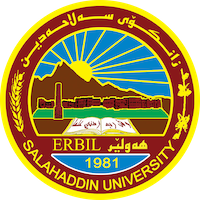 Academic Curriculum Vitae Personal Information:                                                     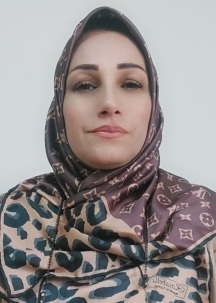 Full Name: Jinan Najdat AbdulrahmanAcademic Title:Assis. professorEmail: (jinan.abdulrahman@su.edu.krd)Mobile:07503100507Education:B.SC : 1998/ vet. Medicine/ Baghdad  universityMSc. : 2001/ vet. Medicine- poultry and fish diseases/ Baghdad universityEmployment:2002-2003 : Kirkuk – Al-Riyadh village / director of broiler farms2003-2004 : Sulaimany Univ. vet. Medicine college one as contract / assis .lecturer2004-2008 : Kirkuk – al- thiqa organization ACDI/VOCA as a loan officer giving  agriculture loans .2008-2009 : Soran  Univ.  –education college / Assis. Lecturer 2009-2018 : Salahadden Univ. –Agriculture college / Assis. lecturer 2018-2022 : Salahadden Univ. –Agriculture college / lecturer 2022-2024   : Salahadden Univ.- vet.medicine  college/ Assis. professor / head of dep. Of basic sciences  Qualifications TEACHINGMethods of teaching :-	culture center of salahadden univ. , ways of teaching from 6-9- 2008 until 17-3-2009Innovation course for veterinarians   Kurdistan veterinary syndicate :- from 15-4 -2012to 19-4- 2012Cloud Computin  :-  E-Learning center , word cloud , from10-11 Jan.2018.Animation technology :-  E-Learning center ,  how  apply animation to our lectures , from 29 to 31 of Jan.2018.Prezi technology :-   E –Learning center ,use of prezi in teaching process from 6 to 8 March 2018. IT qualificationsIntroduction in computers ,DOS, PASCAL WINDOWS 95, FOX PRO/WINDOWS,WORD97 and  EXCEL FROM : National center for electronic  computers-Baghdad 30/1/1999 to 18/4/1999Basic word advanced training course : 23/7/2022 from academic strategic development centerLanguage qualifications Password test: 20/9/2011 at Lano center/Erbil got B1 equal to 4 degreeTOEFL ITP : 30/6/2012 at Kirkuk univ.- computer center and internet got 467 out of 600You could put any professional courses you have attendedTeaching experience:Natural resources for second stage in Soran education college 2008-2009Developmental psychology for second stage in Soran education college2008-2009Poultry management for third stage in Agriculture college-Salahaddin univ.2009-2010General zoology for second stage Agriculture college-Salahaddin univ.2010-2013Animal and poultry hygiene for second stage Agriculture college-Salahaddin univ.2014-2022Animal and poultry diseases for third stage Agriculture college-Salahaddin univ.2018-2019Animal husbandry and poultry management for first stage Vet.Med. college –Salahaddin univ.2022-2023 Courses, trainings, lab supervision, etc.,Research and publicationsHeavy metal residue in chicken meat consumed in Erbil province  /merit research journal 25Nov.2015.2-Assessment of some trace elements in liver and gizzard in Erbil local markets .Kirkuk agriculture magazine (acceptance will published at  April , 2018 ) 3-Finding the best  method to vaccinate against Infectious Bronchitis and Infectious Bursal Disease in Erbil city Kirkuk agriculture magazine. (acceptance will published at  March 2019 )4- Safety of Some Poultry Products against Avian Influenza Virus (AIV) and Newcastle Disease (ND) consumed within Erbil, Iraq. International Journal of Current Microbiology and Applied Sciences ISSN: 2319-7706 Volume 5 Number 11 (2016) pp. 854-859.5-productive performance ,some hematological traits and genetic relationship in different local quail affected by dieting the rapeseed (canola) seed powder. Mesopotamia journal of agriculture ,june 20226- the affect of adding grinded flax seed to the diet on productive and some hematological traits in different lines of local quails7-Isolation and identification of salmonella spp from chicken meat  in Kurdistan region ,ACCEPTED  for publication in  :Anbar journal for agriculture sciences ,2022volume 20, issue1.Conferences and courses attended- Second agriculture conference , Duhock Univ. agriculture for ever  26-27 April 2016_ 6th ICOBAS  Salahaddin Univ. for ever 18th to 19th March 2017.parcipetate with poster : Assessment of some trace elements in liver and gizzard in Erbil local markets_ International scientific conference on text and heritage .Salahaddin Univ. Cultural center, from 21th  to 22th  Feb.2018 ._ Third international conference of agricultural sciences ,college of agricultural engineering sciences .Univ.of Sulaimani, 15th and 16th June ,2022Funding and academic awards --Professional memberships Member of veterinarian syndicate / Kurdistan / Erbil branch   Member of veterinarian syndicate / Baghdad / Kirkuk  branchMember of Al-Farah organization for children and mothers / kirkuk  Professional Social Network Accounts:ReserchGate : academics.su.edu.krd/jinan.abdulrahmanLinkedIn :linkedIn.com/jinanFace book:jenanbaban.com